ΑΣΚΗΣΗ ΣΕΙΣΜΟΥΣτις 29-09-2022 ημέρα Πέμπτη στο σχολείο μας πραγματοποιήθηκε η πρώτη άσκηση ετοιμότητας  για σεισμό. Είχαμε την ευκαιρία να μιλήσουμε για το φυσικό αυτό φαινόμενο..Τι συμβαίνει την ώρα του σεισμού…Πώς μπορούμε να προστατευτούμε κατά τη διάρκεια ενός σεισμού; Τι κάνουμε μετά ..Πώς μετρούν οι επιστήμονες τη δύναμή του; Ποια είναι τα τηλέφωνα έκτακτης ανάγκης…πώς διαχειριζόμαστε τα συναισθήματα άγχους και φόβου;Τα παιδιά πραγματοποίησαν με μεγάλη επιτυχία την άσκηση σεισμού και πήραν και βραβείο για τη συμμετοχή τους!!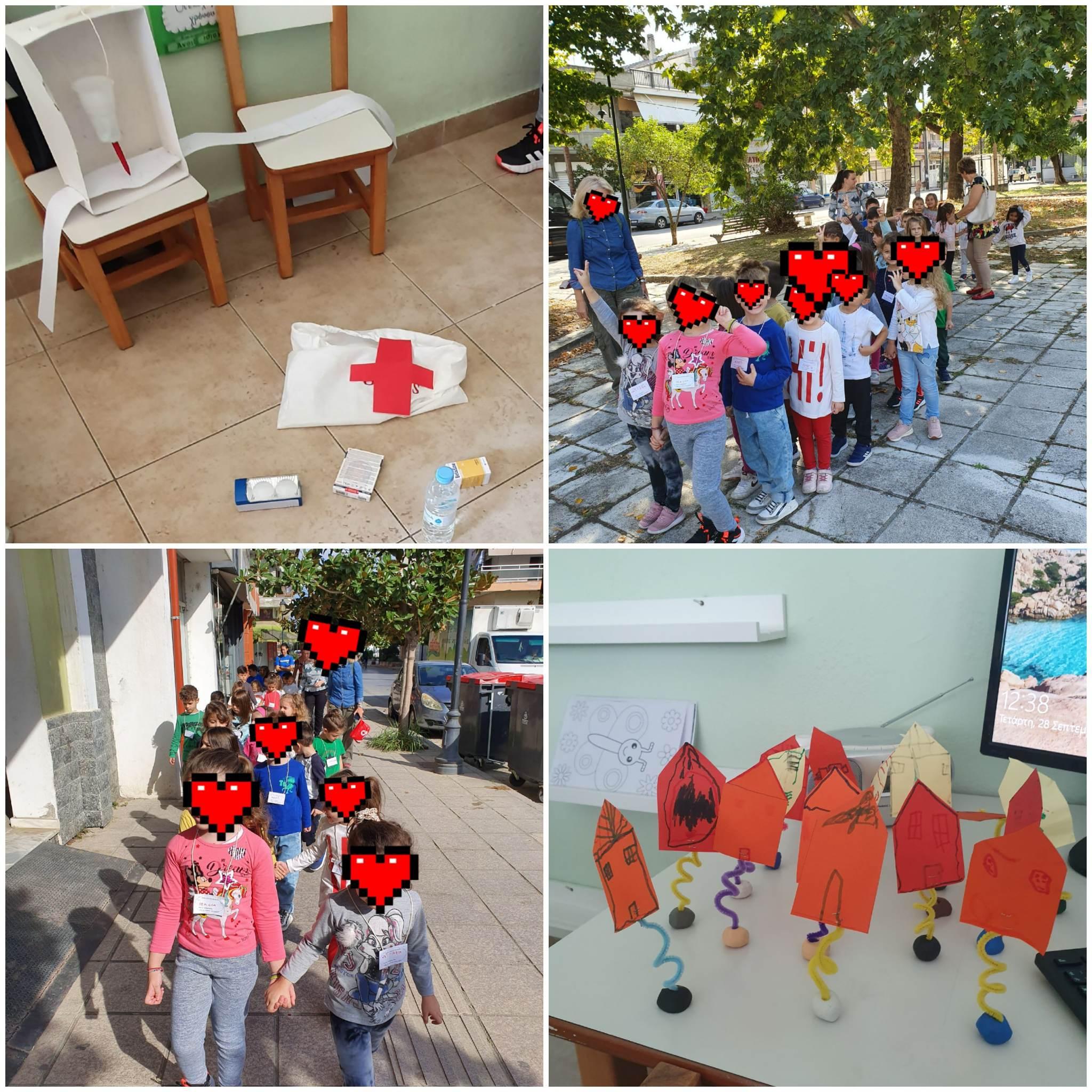 